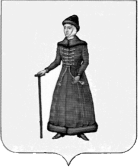 АДМИНИСТРАЦИЯ СТАРИЦКОГО РАЙОНА ТВЕРСКОЙ ОБЛАСТИ                            ПОСТАНОВЛЕНИЕот 20.09.2016                                                                                                                          № 296О начале отопительного сезона в 2016-2017 г.гна объектах социальной сферыСтарицкого района         В связи с прогнозируемыми неблагоприятными погодными условиями и понижением уровня среднесуточной температуры наружного воздуха ниже +8 градусов, в соответствии с Федеральным законом от 06 октября 2003 года №131-ФЗ «Об общих принципах организации местного самоуправления в Российской Федерации»Администрация Старицкого района ПОСТАНОВЛЯЕТ:Начать отопительный сезон 2016-2017 годов в учреждениях социальной сферы на территории Старицкого района с 21 сентября 2016г.Рекомендовать:Руководителям учреждений образования, здравоохранения, культуры и социальной защиты Старицкого района, имеющим собственные котельные, обеспечить готовность подключения к системе теплоснабжения;Главам администраций сельских и городского поселения Старицкого района издать постановления о начале отопительного сезона в 2016-2017 годов, копию постановления предоставить в отдел экономики и муниципальных закупок администрации района;Обеспечить готовность подведомственных теплоисточников к подаче тепловой энергии на объекты социальной сферы;Обеспечить постоянный контроль за ходом подключения отопления объектов социальной сферы, расположенных на территории поселения.Теплоснабжающим организациям: ООО «КомТЭК» (Смирнов П.М.), ООО «Тепловые сети» (Константинов А.А.), ООО «Теплоснабжение» (Константинов Г.А.) обеспечить надёжную и непрерывную работу по подключению теплоснабжения учреждений социальной сферы Старицкого районаКонтроль за исполнением данного постановления возложить на заместителя главы администрации Старицкого района Капитонова А.Ю.Настоящее постановление вступает в силу с момента подписания и подлежит официальному опубликованию на сайте газеты «Старицкий вестник» и размещению на официальном сайте МО «Старицкий район» в сети Интернет.Глава администрацииСтарицкого района				                 		   С.Ю.Журавлев 